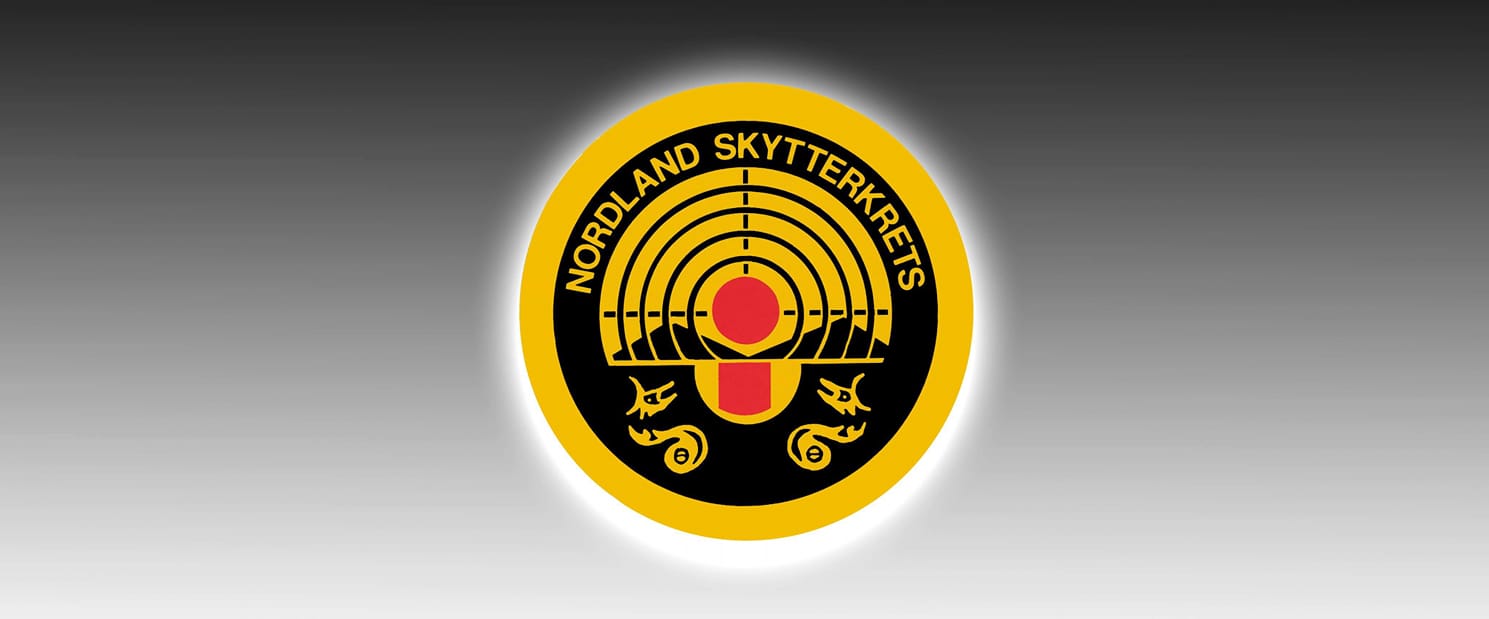 Fullmakt til kretstinget 2024Vår klubbgir følgende medlemmer fullmakt til å representereoss ved kretstinget 2024:_____________________________________________________________________________________________________________________________________________-------------------------------------UnderskriftDETTE FULLMAKTSSKJEMAET MÅ MEDBRINGES TIL TINGET I UNDERSKREVET STAND.VI GJØR OPPMERKSOM PÅ FØLGENDE:BEGGE KJØNN SKAL VÆRE REPRESENTERT DERSOM KLUBBEN MØTER MED TO ELLER TRE REPRESENTANTER.